Medienkommentar 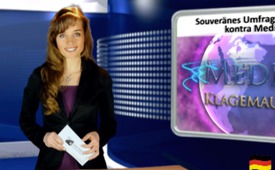 Souveränes Umfrage-Ergebnis kontra Medien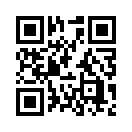 Die Situation in der Ukraine bleibt weiterhin Thema Nummer eins in den Medien. Auch wir von Klagemauer.tv haben in den letzten Wochen immer wieder...Die Situation in der Ukraine bleibt weiterhin Thema Nummer eins in den Medien. Auch wir von Klagemauer.tv haben in den letzten Wochen immer wieder die Geschehnisse rund um die Ukrainekrise hinterfragt. Nähere Informationen finden Sie hierzu auf unserer Website, indem sie unter der Sucheingabe auf die Suchlupe Ukraine klicken.


In dieser Sendung interessiert uns jedoch, wie das Volk die momentane angespannte Situation zwischen Ukraine– dem Westen und Russland bewertet.

Der Tagesspiegel fragte am 6. März 2014 bei einer Online-Umfrage seine Leser:
„Wie soll der Westen auf Russland reagieren?“

Bis zum 14.3.2014 hatten bereits 13.616 Leser ihre Stimme abgegeben.

Die Ergebnisse zeigen folgendes:
Nur 4% waren der Meinung, dass eine Rückkehr vom G8-Format zum G7-Gipfeltreffen ohne Russland erwogen werden sollte.

 14% der Befragten meinen, der Konflikt sei nur diplomatisch  zu  lösen, wobei die  G8-Treffen hierfür ein wichtiges Forum seien.
80% bewerten die Kritik des Westens als heuchlerisch und finden zudem dass Russland legitime Interessen verteidigt.
So stimmten auch nur 4% dafür, dass  bei einer  weiteren  Eskalation  auch  eine  militärische Intervention durch die NATO nicht ausgeschlossen werden sollte.
 

Geschätzte Zuschauer, diese Ergebnisse zeigen dass eine überwältigende Mehrheit, sich zugunsten Russlands erklärt hat. Dies lässt aufmerken und gibt Anlass  zu  der  berechtigten  Annahme,  dass  die  Deutschen  durch die Berichterstattungen der Mainstream-Medien  in  der  Mehrheit nicht mehr zu täuschen sind.

Bilden auch Sie sich Ihre eigene Meinung und hinterfragen sie die aktuellen Geschehnissen in der Ukraine. (Informieren Sie sich auf Plattformen freier Berichterstattung wie Klagemauer.tv und verbreiten Sie diese Informationen unter das Volk.)von ef.Quellen:http://www.tagesspiegel.de/themen/wladimir-putin/Das könnte Sie auch interessieren:#UkraineKonflikt - Aktuelle Ereignisse in der Ukraine - www.kla.tv/UkraineKonflikt

#Medienkommentar - www.kla.tv/MedienkommentareKla.TV – Die anderen Nachrichten ... frei – unabhängig – unzensiert ...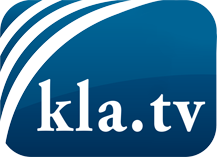 was die Medien nicht verschweigen sollten ...wenig Gehörtes vom Volk, für das Volk ...tägliche News ab 19:45 Uhr auf www.kla.tvDranbleiben lohnt sich!Kostenloses Abonnement mit wöchentlichen News per E-Mail erhalten Sie unter: www.kla.tv/aboSicherheitshinweis:Gegenstimmen werden leider immer weiter zensiert und unterdrückt. Solange wir nicht gemäß den Interessen und Ideologien der Systempresse berichten, müssen wir jederzeit damit rechnen, dass Vorwände gesucht werden, um Kla.TV zu sperren oder zu schaden.Vernetzen Sie sich darum heute noch internetunabhängig!
Klicken Sie hier: www.kla.tv/vernetzungLizenz:    Creative Commons-Lizenz mit Namensnennung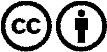 Verbreitung und Wiederaufbereitung ist mit Namensnennung erwünscht! Das Material darf jedoch nicht aus dem Kontext gerissen präsentiert werden. Mit öffentlichen Geldern (GEZ, Serafe, GIS, ...) finanzierte Institutionen ist die Verwendung ohne Rückfrage untersagt. Verstöße können strafrechtlich verfolgt werden.